429250, с.Аликово, ул.Октябрьская, д.21 тел.: 22-0-45e-mail: alik_ruo@cbx.ru, obrazov@alikov.cap.ruХушу                            №    132                 Приказ        от  « 08 »  октября 2018 годаОб утверждении плана-графика психологического просвещения родителей в рамках общешкольных родительских собраний общеобразовательных организаций Аликовского района на 2018-2019 учебный годВо исполнение поручения Кабинета Министров Чувашской Республики от 13 декабря 2017 года № 02/04-16352, в целях обогащения знаний, установок и умений родителей, необходимых для ухода за детьми и их воспитания, гармонизации семейных отношений, приказываю:Утвердить план-график психологического просвещения родителей в рамках общешкольных родительских собраний общеобразовательных организаций Аликовского района на 2018-2019 учебный год. Руководителям общеобразовательных организаций Аликовского района создать условия для проведения общешкольных родительских собраний и обеспечить участие в «психологическом просвещении»  специалистов  области детской психологии.Контроль за исполнением данного приказа возложить на  педагога-психолога при отделе образования, социального развития, опеки и попечительства, молодежной политики, культуры и спорта  администрации Аликовского района, Суранову С. Ю.Начальник                                                                                                                  П.П.ПавловС приказом ознакомлена _____________________________________Чăваш РеспубликинЭлěк районĕн администрацийĕнвĕренÿ, социаллă аталану, опекăпа попечительство, çамрăксен политикин, культурăпа спорт пайĕ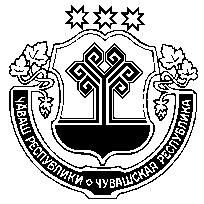 Отдел образования, социального развития, опеки и попечительства, молодежной политики, культуры и спорта администрацииАликовского районаЧувашской Республики